YENİCE ÇERÇİ HACI ALİ ALKAN  İLKOKULU VE ORTA OKULU KAMU HİZMET STANDARTLARI TABLOSUSIRA NOVATANDAŞA SUNULAN HİZMETİN ADIBAŞVURUDA İSTENİLEN BELGELERHİZMETİN TAMAMLANMA SÜRESİ (EN GEÇ SÜRE)1.1 Kayıt Kabul İlköğretim Okulları Açık Öğretim ortaokulu kayıt işlemleri1. T.C. Kimlik numarası olan nüfus cüzdanı 2. Varsa şehit ve muharip gazi çocukları ile özel eğitime ihtiyacı olan çocuklar için durumlarını gösteren belge 3. Veli Sözleşmesi ( Okul tarafından verilecektir.)4. e-okul Bilgi Formu, 5-Açık Öğretim Ortaokulu kayıt yenileme ve yeni kayıt işlemleri istenilen belgeler hazır olunca aynı günAynı gün1.2 Kayıt Kabul İlköğretim Okullarında Yabancı Uyruklu Öğrenci Kayıtları 1. Denklik belgesi (İl MEM.’den alınacak) 2. Öğrencinin Türkiye'de öğrenim görebileceğine dair Emniyet Genel Müdürlüğü'nden alınacak en az bir yıllık oturum belgesi ve pasaport Aynı gün1.3Kayıt Kabul İlköğretim Okullarında Denklik ile Kayıt 1. TC Kimlik numarası 2. Denklik Belgesi 10 gün2Nakil ve Geçişler İlköğretim Okulları 1. TC Kimlik numarası 2. Veli Dilekçesi 3. Şehit ve muharip gazi çocukları ile özel eğitime ihtiyacı olan çocuklar için durumlarını gösteren belge 4. Öğrenci Belgesi Karşı okul onay verinceye kadar 3Öğrenci devamsızlık süresi 1. Dilekçe 2. Öğrenci numarası Aynı gün4.1Öğrenim Belgesi İlköğretim Okulları 1. Dilekçe 2. Öğrenci numarası 3. Nüfus Cüzdanı Aynı gün4.2Belgesini Kaybedenler (öğrenim belgesi, nakil belgesi, diploma) 1. Dilekçe 2. Öğrenci numarası 3. Nüfus Cüzdanı Aynı gün4.3Öğrenci Belgesi İlköğretim Okulları 1. Okul no Aynı gün5Sınav Tarihleri 1. Sözlü başvuru Aynı gün6Davranış Notu 1. Sözlü veya yazılı başvuru Aynı gün7Ders Notu 1. Sözlü veya yazılı başvuru Aynı gün8Sosyal Etkinlik 1. Sözlü veya yazılı başvuru Aynı gün9Merkezi Sınav İşlemleri (SBS-OGS) 1. Banka dekontu Aynı gün9-1Merkezi Sınav İşlemleri (Parasız Yatılılık ve Bursluluk Sınavı)1. Öğrenci ailesinin maddi durumunu gösterir beyanname ve ekleri 2. Öğretmen çocuğu kontenjanından başvuru yapacak öğrenciler için; öğretmen çocuğu olduğunu gösterir belge 3. 2828 ile 5395 sayılı Kanunlar kapsamına giren çocuk ve ailesinin oturduğu yerde ilköğretim okulu (taşımalı eğitim kapsamında olanlar dâhil) bulunmayan çocuk olduklarına dair belgeler, 4. Nüfus kayıt Örneği 5. Ek-1 Belgesi Aynı gün9-2Mezuniyet/Ayrılma Belgeleri İlköğretim Okullarında Öğrenim Belgesi, Nakil Belgesi ve Diplomasını Kaybedenler1. Dilekçe 2. Savaş, sel, deprem, yangın gibi nedenlerle okul kayıtları yok olmuş ise, öğrenim durumlarını kanıtlayan belge. 3. Nüfus Cüzdanı Aynı gün10Mezuniyet/Ayrılma Belgeleri İlköğretim Okullarında Diploma Verilmesi1. Sözlü başvuru veya vekaletname 2. Diplomanın iadeli taahhütlü gönderilmesinin istenmesi halinde dilekçe Yabancı uyruklu olup mezun duruma gelen öğrencilerin diplomaları, nüfus cüzdanı yoksa pasaport veya oturma belgesi İl Milli Eğitim Müdürlüğünden onaylandıktan sonra aynı gün11İlköğretim Okullarında Öğrenci Yetiştirme Kurslarından Yararlandırma 1. Veli Dilekçesi Aynı gün12 İlköğretim Okullarında Sınıf Yükseltme 1. Veli dilekçesi 2. İlköğretimde, yeni öğretim yılının başladığı ilk bir ay içerisinde, 1-5' inci sınıflara devam eden öğrencilerden beden ve zihince gelişmiş olup bilgi ve beceri bakımından sınıf düzeyinin üstünde olanlar için sınıf/şube rehber öğretmeninin ve varsa okul rehber öğretmeninin yazılı önerileri 1 Gün13 İlköğretim Okullarında Veli Tarafından Öğrenci Davranışlarını Değerlendirme Kurulu 1. Veli itiraz dilekçesi 1 Gün14 Öğretmenlerin yer değiştirme talepleri (Nakil) 1. Elektronik başvuru ve sözlü başvuru Aynı gün15 Öğretmenlerin göreve başlaması (İlk Atama) 1. Sözlü başvuru ve kararname Aynı gün16 Öğretmenlerin göreve başlaması (Naklen Atama) 1. Kararname 2. Maaş Nakil Bildirimi Aynı gün21 Hizmetiçi Eğitim 1. Elektronik başvuru, sözlü olarak idareye bildirme Aynı gün22 Sağlık raporunun izne çevrilmesi 1. Rapor Aynı gün23 Çeşitli yarışmalar (resim,şiir, komposizyon vb.) 1. Şartnamede istenilen belgeler 2 gün17 Derece ve Kademe Terfi İşlemleri 1. İlden derece teklif yazılarının tebliği Aynı gün18 Hizmet Cetveli 1. Sözlü BaşvuruAynı gün19 Hizmet içi Kurs ve Seminerlere Müracaatlar 1. Elektronik başvuru formu, 2. Yeterlilik belgesi Aynı gün20İlsis Personel Bilgileri ile İlgili İşlemler1. Konuyla ilgili dilekçe Aynı gün21İzin Talep İşlemleri (Yıllık izin)1. İzin talep form dilekçesi Aynı gün22 İzin Talep İşlemleri (Mazeret izni)1. İzin talep form dilekçesi Aynı gün23 Personel Kimlik Kartı İşlemleri1. Dilekçe Aynı gün24Bilgi edinme Yasasına göre Yapılan Müracaatlar7 gün 7 gün25Ders Dışı Eğitim Faaliyetlerinin (Egzersiz) Onayı1. Dilekçe, 2. Ders Dışı Faaliyet Planı, 3. Yeterlilik Belgesi 4. Öğrenci Listesi 7 gün26Öğrenim Belgesi, Nakil Belgesi ve Diplomasını kaybedenler1. Savaş, sel, deprem, yangın gibi nedenlerle okul kayıtları yok olmuş ise, öğrenim durumlarını kanıtlayan belge.2. Dilekçe (dilekçede Okul No Bulunacak),3. Nüfus CüzdanıAynı gün           Başvuru esnasında yukarıda belirtilen belgelerin dışında belge istenmesi, eksiksiz belge ile başvuru yapılmasına rağmen hizmetin belirtilen sürede tamamlanmaması veya yukarıda tabloda bazı hizmetlerin bulunmadığını tespit durumunda ilk müracaat yerine yada ikinci müracaat yerine başvurunuz.İLK MÜRACAAT YERİ:İLK MÜRACAAT YERİ:İKİNCİ MÜRACAAT YERİ:İKİNCİ MÜRACAAT YERİ:İsimOrhan FAHLIOĞULLARIİsimMustafa ÖZTÜRKUnvanOkul MüdürüUnvanİlçe Milli Eğitim Müdür Vekili AdresYenice Köyü Yayladağı/HATAYAdresYayladağı/HATAYTelefon0326 483 53 56Telefon0326 471 33 20FaksFaksE-Posta726348@meb.k12.trE-Postayayladagimem@meb.k12.tr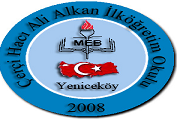 